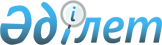 О внесении дополнений в Указ Президента Республики Казахстан, имеющий силу Закона, "О государственных наградах Республики Казахстан"Закон Республики Казахстан от 22 ноября 1996 г. N 46-I

      Статья 1. Внести в Указ Президента Республики Казахстан, имеющий силу Закона, от 12 декабря 1995 г. N 2676 Z952676_ "0 государственных наградах Республики Казахстан" (Ведомости Верховного Совета Республики Казахстан, 1995 г., М 23, ст.143) следующие дополнения: 

      в статье 35: 

      абзац первый после слова "дифференциации" дополнить словами "гражданам, ранее удостоенным высших союзных званий и наград, достигшим пенсионного возраста после 1 января 1996 года"; 

      абзацы третий и четвертый изложить в следующей редакции: 

      " - обладателям званий "Халык кахарманы", "Герой Советского Союза", кавалерам орденов Славы трех степеней - 60 процентов; 

      - обладателям звания "Герой Социалистического Труда", кавалерам орденов "Отан", Трудовой Славы трех степеней - 40 процентов." 

      Статья 2. Настоящий Закон вступает в силу с 1 января 1996 года. 

 

     Президент     Республики Казахстан
					© 2012. РГП на ПХВ «Институт законодательства и правовой информации Республики Казахстан» Министерства юстиции Республики Казахстан
				